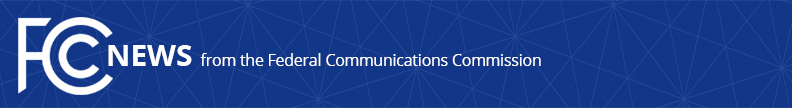 Media Contact: Travis Litman, (202) 418-2400travis.litman@fcc.govFor Immediate ReleaseSTATEMENT OF COMMISSIONER JESSICA ROSENWORCEL ON FEDERAL REGISTER PUBLICATION OF NET NEUTRALITY REPEALWASHINGTON, February 22, 2018 —  Following the publication of the FCC’s repeal of net neutrality consumer protections in the Federal Register, FCC Commissioner Jessica Rosenworcel issued the following statement: “The FCC’s net neutrality decision is a study in just what’s wrong with Washington.  This agency failed the American public.  It failed to listen to their concerns and gave short shrift to their deeply held belief that internet openness should remain the law of the land.  It turned a blind eye to all kinds of corruption in our public record—from Russian intervention to fake comments to stolen identities in our files.  As a result of the mess the agency created, broadband providers will now have the power to block websites, throttle services, and censor online content.  This is not right.  The FCC is on the wrong side of history and the wrong side of the law and it deserves to have its handiwork revisited, reexamined, and ultimately reversed.”###
Office of Commissioner Jessica RosenworcelTwitter: @JRosenworcelThis is an unofficial announcement of Commission action.  Release of the full text of a Commission order constitutes official action.  See MCI v. FCC, 515 F.2d 385 (D.C. Cir. 1974).